События ВИП2018-2019 учебный год29.11.2018 в МБОУ СШ № 61 состоялся семинар «Системно-деятельностный подход как средство развития школьников на уроках с краеведческим компонентом» В программе семинара были представлены открытые уроки и внеурочные мероприятия. На мероприятиях, в рамках реализации идеи системно-деятельностного подхода,  новые знания не предлагались в готовом виде. Дети «открывали» их сами в процессе самостоятельной деятельности. На уроках они почувствовали себя маленькими исследователями, делающими свое собственное открытие. Задача учителя при введении нового материала заключалась в том, чтобы организовать исследовательскую работу, чтобы учащиеся сами додумались до решения проблемы урока и сами объяснили, как надо действовать в новых условиях.Деятельностный подход на внеурочных мероприятиях  учителей английского языка высшей  категории Козловой Т.Э. и Хвостовой Л.А. был представлен моделированием и анализом жизненных ситуаций в процессе проведения внеурочного мероприятия в 7-х классах «Знаешь ли ты свой город хорошо?». На уроках учителя русского языка и литературы высшей категории Ромаментьевой В.А., было широко представлено использование активных и интерактивных методик  в лингвистической игре «Земля наша Липецкая». Учителя начальных классов Сухомлинова О.В., Пугина Л.А., сумели творчески вовлечь учащихся в игровую, оценочно-дискуссионную, рефлексивную деятельность. Лаврова О.А., учитель математики высшей категории, на уроке «Отношения» использовала элементы  проектной деятельности. На уроках Моргачёвой И.В., учителя русского языка и литературы высшей категории, Райковой Е.В., учителя  информатики первой категории, Кузовлевой А.Р., учителя географии высшей категории, учащиеся работали с источниками информации, с современными средствами коммуникации, критически осмысливали актуальную информацию, поступающую из разных источников, формулировали на этой основе собственные заключения и оценочные суждения, решали познавательные и практические задачи, отражающие типичные ситуации, анализировали современные общественные явления и события, аргументировали защиту своей позиции, оппонировали иному мнению через участие в дискуссиях, диспутах, дебатах. Поводя итоги мероприятия, директор школы  Баурина Г.Н., вручила участникам семинара сертификаты, предоставленные «Институтом системно-деятельностной педагогики Л. Г. Петерсон».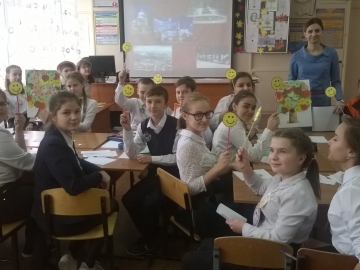 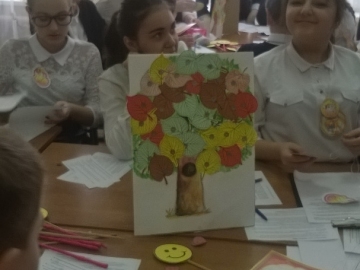 